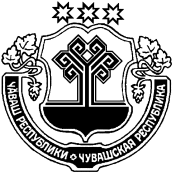 В соответствии с Указом Президента Российской Федерации от 16.08.2021 г. N 478 «О Национальном плане противодействия коррупции на 2021 – 2024 годы»администрация Магаринского сельского поселения Шумерлинского района   п о с т а н о в л я е т: 1. Внести в План мероприятий по противодействию коррупции в Магаринском сельском поселении Шумерлинского района на 2021 - 2023 годы, утвержденный постановлением администрации Шумерлинского района от 15.02.2021 г. № 13, изменение, имзложив его в новой редакции согласно приложению..2. Разместить  План мероприятий по противодействию коррупции в Магаринском сельском поселении Шумерлинского района на 2021 - 2023 годы в редакции настоящего постановления на официальном сайте Магаринского сельского поселения Шумерлинского района в сети Интернет.Приложение к постановлению администрации Магаринского сельского поселения 11.10.2021 г. № 68План мероприятий по противодействию коррупциив Магаринском сельском поселении на 2021-2023годыЧĂВАШ  РЕСПУБЛИКИÇĚМĚРЛЕ РАЙОНĚЧУВАШСКАЯ РЕСПУБЛИКА ШУМЕРЛИНСКИЙ  РАЙОН  МАКАРИН ЯЛ ПОСЕЛЕНИЙĚН ПУÇЛĂХĚ ЙЫШĂНУ«11» октябрь 2021 ҫ. 68 №Тури Макарин ялěАДМИНИСТРАЦИЯ МАГАРИНСКОГО СЕЛЬСКОГО ПОСЕЛЕНИЯ ПОСТАНОВЛЕНИЕ«11» октября 2021 г. № 68деревня Верхний МагаринО внесении изменения в постановление администрации Магаринского сельского поселения Шумерлинского района от 15.02.2021 № 13 «О плане мероприятий по противодействию коррупции в Магаринском сельском поселении на 2021-2023 годы»Глава Магаринского сельского поселения Л.Д. Егорова№п/пНаименование мероприятийИсполнителиСрок исполненияОтметка об исполнении123451. Организационные меры по созданию механизма реализации антикоррупционной политики в Шумерлинском районе1. Организационные меры по созданию механизма реализации антикоррупционной политики в Шумерлинском районе1. Организационные меры по созданию механизма реализации антикоррупционной политики в Шумерлинском районе1. Организационные меры по созданию механизма реализации антикоррупционной политики в Шумерлинском районе1. Организационные меры по созданию механизма реализации антикоррупционной политики в Шумерлинском районе1.1Представление главе администрации Магаринского сельского поселения Шумерлинского района информации о реализации мер по противодействию коррупции в Магаринском сельском поселении Шумерлинского районаСпециалисты администрации Магаринского сельского поселения к 27 декабря ежегодно2. Нормативно – правовое обеспечение антикоррупционной деятельности2. Нормативно – правовое обеспечение антикоррупционной деятельности2. Нормативно – правовое обеспечение антикоррупционной деятельности2. Нормативно – правовое обеспечение антикоррупционной деятельности2. Нормативно – правовое обеспечение антикоррупционной деятельности2.1Приведение в соответствие с действующим законодательством нормативной правовой базы по вопросам муниципальной службы в Магаринском сельском поселении Шумерлинскго районаАдминистрация Магаринского сельского поселения 2021- 2023 годы2.2Разработка нормативных правовых актов Магаринского сельского поселения Шумерлинского района по вопросам совершенствования системы мотивации и стимулирования труда муниципальных служащихФинансовый отдел (по согласованию),  администрация Магаринского сельского поселения2021- 2023 годы3. Антикоррупционная экспертиза нормативных правовых актов и их проектов3. Антикоррупционная экспертиза нормативных правовых актов и их проектов3. Антикоррупционная экспертиза нормативных правовых актов и их проектов3. Антикоррупционная экспертиза нормативных правовых актов и их проектов3. Антикоррупционная экспертиза нормативных правовых актов и их проектов3.1Экспертиза решений Собрания депутатов Магаринского сельского поселения Шумерлинского района и постановлений администрации Магаринского сельского поселения Шумерлинского района и их проектов на коррупциогенностьАдминистрация Магаринского сельского поселения 2021- 2023 годы3.2.Размещение проектов нормативных правовых актов на официальном сайте Магаринского сельского поселения Шумерлинского района в сети Интернет для проведения независимой антикоррупционной экспертизыАдминистрация Магаринского сельского поселения 2021- 2023 годы4. Организация мониторинга коррупциогенных факторов  и мер антикоррупционной политики4. Организация мониторинга коррупциогенных факторов  и мер антикоррупционной политики4. Организация мониторинга коррупциогенных факторов  и мер антикоррупционной политики4. Организация мониторинга коррупциогенных факторов  и мер антикоррупционной политики4. Организация мониторинга коррупциогенных факторов  и мер антикоррупционной политики4.1Проведение оценки коррупционных рисков и ранжирование их по степени распространённостиГлава администрации Магаринского сельского поселенияк 27 декабря ежегодно4.2Анализ результатов выделения земельных участков и предоставления имущества в аренду, находящегося в муниципальной собственности Магаринского сельского поселения Шумерлинского районаАдминистрация Магаринского сельского поселенияк 27 декабря ежегодно4.3Анализ жалоб и обращений граждан на предмет наличия в них информации о фактах коррупции со стороны муниципальных служащих. Принятие по результатам анализа организационных мер, направленных на предупреждение подобных фактовАдминистрация Магаринского сельского поселенияПо мере поступления5. Внедрение антикоррупционных механизмов в рамках организации деятельности по размещению муниципальных заказов5. Внедрение антикоррупционных механизмов в рамках организации деятельности по размещению муниципальных заказов5. Внедрение антикоррупционных механизмов в рамках организации деятельности по размещению муниципальных заказов5. Внедрение антикоррупционных механизмов в рамках организации деятельности по размещению муниципальных заказов5. Внедрение антикоррупционных механизмов в рамках организации деятельности по размещению муниципальных заказов5.1Обязательная экспертиза конкурсной документации в сфере закупок для муниципальных нужд на коррупциогенностьАдминистрация Магаринского сельского поселения2021- 2023 годы5.2Мониторинга цен закупаемой продукцииАдминистрация Магаринского сельского поселения2021- 2023 годы5.3Проведение мероприятий по устранению случаев участия на стороне поставщиков продукции для муниципальных нужд близких родственников, а также лиц, которые могут оказать прямое влияние на процесс формирования, размещения и контроля за проведением закупок для муниципальных нуждАдминистрация Магаринского сельского поселения2021- 2023 годы6. Внедрение антикоррупционных механизмов в рамках реализации кадровой политики6. Внедрение антикоррупционных механизмов в рамках реализации кадровой политики6. Внедрение антикоррупционных механизмов в рамках реализации кадровой политики6. Внедрение антикоррупционных механизмов в рамках реализации кадровой политики6. Внедрение антикоррупционных механизмов в рамках реализации кадровой политики6.1Анализ уровня профессиональной подготовки муниципальных служащих, обеспечение повышения квалификации. Проведение аттестации в соответствии с законодательством.Администрация Магаринского сельского поселения2021- 2023 годы6.1.1Участие муниципальных служащих,  в должностные обязанности которых входит участие в противодействии коррупции, в мероприятиях по профессиональному развитию в области противодействия коррупции, в том числе их обучение по дополнительным профессиональным программам в области противодействия коррупцииАдминистрация Магаринского сельского поселения2021- 2023 годы6.2Включение в перечень вопросов, используемых при проведении аттестации муниципальных служащих, а также  квалификационного экзамена муниципальных служащих, замещающих должности муниципальной службы, вопросы по соблюдению ограничений, запретов и исполнению обязанностей, установленных в целях противодействия коррупции, в том числе ограничений, касающихся получения подарковАдминистрация Магаринского сельского поселения2021- 2023 годы6.3Развитие, исключающее коррупцию системы подбора и расстановки кадров, в том числе мониторинг конкурсного замещения вакантных должностейАдминистрация Магаринского сельского поселения2021- 2023 годы6.4Формирование кадрового резерва для замещения вакантных должностей муниципальной службы, организация работы по их эффективному использованиюАдминистрация Магаринского сельского поселения2021- 2023 годы6.5Обеспечение функционирования комиссии по соблюдению требований к служебному поведению муниципальных служащих администрации Магаринского сельского поселения Шумерлинского района и урегулирования конфликта интересов, обеспечение участия в работе комиссии независимых экспертовОтдел  организационно-контрольной и кадровой работы администрации Шумерлинского района (по согласованию);Администрация Магаринского сельского поселения2021- 2023 годы6.6Проведение разъяснительной работы по формированию негативного отношения к дарению подарков лиц, замещающих должности муниципальной службы, в связи с их должностным положением, а также в связи с исполнением ими служебных обязанностей, в том числе при приеме на муниципальную службуАдминистрация Магаринского сельского поселения2021- 2023 годы6.7Проведение служебных проверок в связи с несоблюдением ограничений, запретов и неисполнения обязанностей, установленных в целях противодействия коррупции, нарушением ограничений, касающихся получения подарков, и порядка сдачи подарка, рассмотрение в установленном порядке их результатов Комиссией по соблюдению требований к служебному поведению муниципальных служащих администрации Магаринского сельского поселения Шумерлинского района и урегулированию конфликта интересовАдминистрация Магаринского сельского поселенияпо мере поступления обращения6.8Оперативное информирование муниципальных служащих администрации Магаринского сельского поселения Шумерлинского района о результатах служебных проверок, обстоятельствах совершения коррупционных проступков и принятых мерахАдминистрация Магаринского сельского поселенияпо мере выявления коррупционных проступков6.9 Организация работы по выявлению случаев возникновения конфликта интересов, а также их предотвращению, урегулированию, одной из сторон которого являются лица, замещающие должности муниципальной службыАдминистрация Магаринского сельского поселения2021- 2023 годы6.10Проведение совещания с муниципальными служащими администрации Магаринского сельского поселения Шумерлинского района по этическому просвещению для формирования нетерпимого  отношения к проявлениям коррупции, повышению уровня правосознания по недопущению фактов взяточничества, проявления корыстных интересов в ущерб интересам службы Администрация Магаринского сельского поселения2021- 2023 годы6.11Обучение муниципальных служащих администрации Магаринского сельского поселения Шумерлинского района, впервые поступивших на муниципальную службу для замещения должностей, включенных в перечни, установленные нормативными правовыми актами Российской Федерации, по образовательным программам в области противодействия коррупции.Администрация Магаринского сельского поселения2021- 2023 годы6.12Участие муниципальных служащих, работников, в должностные обязанности которых входит участие в проведении закупок товаров, работ, услуг для обеспечения муниципальных нужд, в мероприятиях по профессиональному развитию в области противодействия коррупции, в том числе их обучение по дополнительным профессиональным программам в области противодействия коррупцииАдминистрация Магаринского сельского поселения2021- 2023 годы7. Внедрение внутреннего контроля в администрации Магаринского сельского поселения Шумерлинского района7. Внедрение внутреннего контроля в администрации Магаринского сельского поселения Шумерлинского района7. Внедрение внутреннего контроля в администрации Магаринского сельского поселения Шумерлинского района7. Внедрение внутреннего контроля в администрации Магаринского сельского поселения Шумерлинского района7. Внедрение внутреннего контроля в администрации Магаринского сельского поселения Шумерлинского района7.1Обеспечение эффективного контроля за соблюдением муниципальными служащими ограничений, предусмотренных законодательством о муниципальной службе, требований законодательства Российской Федерации о противодействии коррупции, касающихся предотвращения и урегулирования конфликта интересовАдминистрация Магаринского сельского поселения2021- 2023 годы7.2Мониторинг имущественного состояния должностных лиц администрации районаАдминистрация Магаринского сельского поселения2021- 2023 годы7.3Проведение проверки на причастность муниципальных служащих к осуществлению предпринимательской деятельностиАдминистрация Магаринского сельского поселения2021- 2023 годы7.4Проверка персональных данных, предоставляемых кандидатами при поступлении на муниципальную службуАдминистрация Магаринского сельского поселения2021- 2023 годы7.5Обеспечение эффективности кадровой работы в части, касающейся ведения личных дел лиц, замещающих муниципальные должности и должности муниципальной службы, в том числе контроля за актуализацией сведений, содержащихся в анкетах, представляемых при назначении на указанные должности и поступлении на такую службу, об их родственниках и свойственниках в целях выявления возможного конфликта интересов.Администрация Магаринского сельского поселения2021- 2023 годы8. Организация антикоррупционной пропаганды и просвещения8. Организация антикоррупционной пропаганды и просвещения8. Организация антикоррупционной пропаганды и просвещения8. Организация антикоррупционной пропаганды и просвещения8. Организация антикоррупционной пропаганды и просвещения8.1Организация размещения статей и репортажей в  СМИ и сети ИнтернетАдминистрация Магаринского сельского поселения2021- 2023 годы9. Обеспечение доступа граждан и организаций к информации о деятельности органов местного самоуправления Шумерлинского района9. Обеспечение доступа граждан и организаций к информации о деятельности органов местного самоуправления Шумерлинского района9. Обеспечение доступа граждан и организаций к информации о деятельности органов местного самоуправления Шумерлинского района9. Обеспечение доступа граждан и организаций к информации о деятельности органов местного самоуправления Шумерлинского района9. Обеспечение доступа граждан и организаций к информации о деятельности органов местного самоуправления Шумерлинского района9.1Введение в практику отчётов о деятельности органов местного самоуправления района перед населением о проводимой работе в целом  и по предупреждению коррупционных правонарушений через СМИ и сеть ИнтернетАдминистрация Магаринского сельского поселения2021- 2023 годы9.2Обеспечение соблюдения правил приема граждан,  в том числе выездных приемов в рамках проведения единых информационных днейАдминистрация Магаринского сельского поселения2021- 2023 годы9.3Обеспечение работы «горячей линии» на сайте администрации района, «телефона доверия» для обращения граждан о злоупотреблениях должностных лиц администрации районаАдминистрация Магаринского сельского поселения2021- 2023 годы9.4Информационное наполнение сайта Магаринского сельского поселения Шумерлинского района по предоставлению муниципальных услуг гражданам и организациям Администрация Магаринского сельского поселения2021- 2023 годы